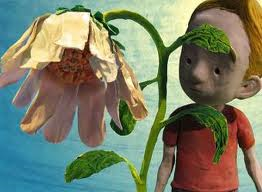 Parte superior do formulárioParte inferior do formulárioGuião de leitura a maior flor do mundoGuião de LeituraNome: ________________________ Data:___/___/________ COMPREENSÃO LEITORAA maior flor do mundo 1- Onde se passa esta história? ______________________________________________________________________________________________________________________________________ 2- Esse local é semelhante àquele em que vives? Refere duas ou três características desse lugar? __________________________________________________________________________________________________________________________________________________________________________________________________________________ 3- Quem é a personagem principal deste texto? ____________________________________________________________________________________________________________________________________________ 4- O menino saiu à descoberta do mundo. Refere os sítios por onde passou. __________________________________________________________________________________________________________________________________________________________________________________________________________________ 5- A criança parou numa inóspita colina. A que é que o autor compara a colina? ___________________________________________________________________ ___________________________________________________________________ 6- Ao chegar ao cimo da colina o que viu o menino? O que decidiu fazer? __________________________________________________________________________________________________________________________________________________________________________________________________________________ 7- “Desce o menino a montanha…atravessa o mundo…volta o mundo a atravessar…vinte vezes cá e lá…cem mil viagens à lua”. Explica por palavras tuas o significado destas expressões. ___________________________________________________________________ ___________________________________________________________________  ___________________________________________________________________ ___________________________________________________________________8- Depois de tanto esforço o que aconteceu ao rapaz? ___________________________________________________________________ ___________________________________________________________________ 9-Qual foi o “sinal” para os pais encontrarem o seu filho? ___________________________________________________________________ ___________________________________________________________________ 10-Depois de ter sido encontrado o menino foi considerado pelos seus familiares e vizinhos como um _______________________________________________________. 11- O texto começa e acaba de um modo pouco habitual, explica porquê? ___________________________________________________________________ ___________________________________________________________________ ___________________________________________________________________ 12- O texto fala da importância da água, do altruísmo, da determinação e da perseverança. 12.1 Coloca um x na resposta que consideres correta: A água é muito importante porque: 						é escassa 						 é fria 						 é cara  13- Refere o que fazes no teu dia-a-dia para poupar água. ______________________________________________________________________ ______________________________________________________________________ _____________________________________________________________________ 14- O menino foi perseverante e determinado. Indica outras qualidades que um bom ser humano deve ter. ___________________________________________________________________ ___________________________________________________________________ 15- Devemos lutar pelos nossos sonhos e por aquilo que achamos que vale a pena. 15.1- Concordas com esta afirmação? Explica porquê? ___________________________________________________________________ ___________________________________________________________________ ___________________________________________________________________ LÉXICO“Agora vão começar a aparecer algumas palavras difíceis, mas, quem não souber, deve ir ver ao dicionário ou perguntar ao professor” José Saramago Tal como refere o autor, pede ao teu professor para te explicar o significado das palavras ou procura-o no dicionário. Pormenores_____________________________________________________________________________________________________________________________Aprazadas- _________________________________________________________ ___________________________________________________________________ Parentela- __________________________________________________________ ___________________________________________________________________ Pintassilgo- _________________________________________________________ ___________________________________________________________________ Literário- ___________________________________________________________ ___________________________________________________________________ Freixos- ____________________________________________________________ ___________________________________________________________________ Charneca- __________________________________________________________ ___________________________________________________________________ Insólita- _____________________________________________________________ ___________________________________________________________________ Côncavo- ___________________________________________________________ ___________________________________________________________________ Vertente- ___________________________________________________________ ___________________________________________________________________ FUNCIONAMENTO DA LÍNGUAResponde ao que te é pedido sobre o funcionamento da Língua Portuguesa. 1.Lê a frase que se segue: “Resolveu cortar a direito pelos campos, entre extensos olivais.” 1.1 Classifica morfologicamente as palavras sublinhadas. Cortar- _____________________________________________________________ Extensos-___________________________________________________________ Olivais- _____________________________________________________________ 2.O rapaz atravessou o rio, passou por campos e bosques. 2.1 Escreve palavras da família de: _______________________                                             _________________         ______________________                                               ____________________3- “O menino adormeceu debaixo da flor. 3.1- Escreve a frase no feminino. ___________________________________________________________________ 3.2- Reescreve a frase colocando o verbo no tempo futuro do modo indicativo. ___________________________________________________________________ 4- Tendo em conta a imagem e o texto que leste faz o retrato físico e psicológico do menino. ______________________________________________________________________________________________________________________________________ ____________________________________________________________________________________________________________________________________________________________________________________________________________________________________________________________________________ _________________________________________________________________________________________________________________________________________________________________________________________________________ATELIÊ DE ESCRITA O AVISO / CARTAZ5 - Como sabes a água é um bem muito precioso. Elabora um aviso e um cartaz para alertar para a importância da água. ___________________________________________________________________________________________________________________________________________________________________________________________________________________________________________________________________________________________________________________________________________________________________________________________________________________________________________________________________________________________________________________________________________________________________________________________________________________________ATELIÊ DE ESCRITA6 -  “Quem sabe se um dia virei a ler outra vez esta história, escrita por ti que me lês, mas muito mais bonita?” José Saramago Acede ao pedido do escritor e reescreve a história por palavras tuas. _____________________________________________________________________ __________________________________________________________________________________________________________________________________________________________________________________________________________________________________________________________________________________________________________________________________________________________________________________________________________________________________________________________________________________________________________________________________________________________________________________________________________________________________________________________________________________________________________________________________________________________________________________________________________________________________________________________________________________________________________________________________________________________________________________________________________________________________________________________________________________________ __________________________________________________________________________________________________________________________________________________________________________________________________________________ ____________________________________________________________________________________________________________________________________________ __________________________________________________________________________________________________________________________________________________________________________________________________________________________________________________________________________________________________________________________________________________________________________________________________________________________________________________________________________________________________________________________________________________________________________________________________________________________________________________________________________________________________________________________________________________________________________________________________